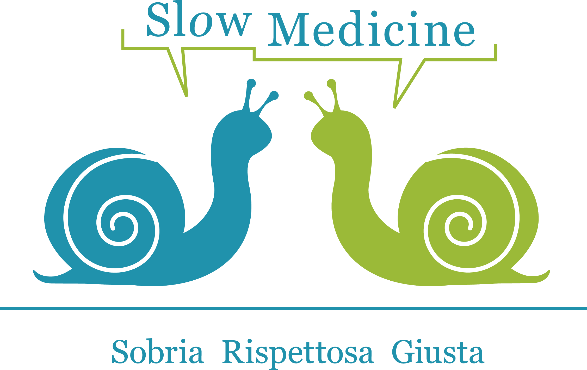 Assemblea Ordinaria 2022VirtualeDELEGAIo Sottoscritto Dott./Dott.sa____________________________________________________________DELEGOIl Dott./Dott.sa______________________________________________________________________________a rappresentarmi all’Assemblea Ordinaria di Slow Medicine che avrà luogo in seconda convocazione Giovedì 17 Marzo 2022 dalle ore 17:30 con ampia facoltà di voto.              Data                                                                                                                                                        Firma___________________                                                                                                                     ____________________NB: la delega va inviata entro il giorno 15 Marzo 2022 alla segreteria via email info@slowmedicine.it